Customer Questionnaire IntroductionThe questions in this document are intended to aid in the planning for your storage and retrieval of data from the Fermilab archive. You may not yet know the answers to some of the questions so please do your best and if you could, note any uncertainties. DefinitionsPlease refer to Figure 1.All data and file sizes should be expressed in Gigabytes (1 GB = 109 bytes) or Terabytes (1 TB = 1012 bytes)Bandwidth in MB/s or GB/s  (Mega or Giga bytes per second)Nominal data rate is the typical data rate while you are actively writing, excluding much larger peak activity.Peak data rate is highest data rate above the average that may occur because of special activity.Total TB is the integral of the data written over a period of timeDuty factor is Total / (Average * Duration)Peak duration – the amount of time you expect peak activity to occurPeriodicity – any periodic structure in data rate (e.g. peak storages in October, nominal the rest of the year)Writer: Application writing to storageReader: Application reading from storageClient node: a node that either readers or writers are running onClient Center: Distinct client network locationHSM: Hierarchical Storage Management. Fermilab storage is and HSM consisting of tape storage with a front-end disk cache. Your data will be transferred to/from the front-end disk cache. The HSM takes care of moving this data on/off tape from/to disk.  Enstore: Tape management component of the Fermilab HSMdCache:  Front-end disk cache storage for the Fermilab HSMPre-staging to disk: Copying a set of files from tape to disk prior to accessing them. Pre-staging can optimize the retrieval of files from tape to disk prior to their retrieval by the client. Protected Personally Identifiable Information (PII): Data such as credit card number, SSN, medical records, that if made public,  can cause harm to an individual:  http://www.fnal.gov/directorate/Directors_Policy/personally_identifiable_info.shtmlCustodial contact: Customer contact responsible for making decisions on customer user authorization, access, data origination, and data deletion. This contact also will be put on outage notification lists and is responsible for communicating information to customer users about proper usage, service outages, and other service related information. Figure 1.Archiving (Write) RequirementsRetrieval (Read) Requirements Transfer Protocols RequirementsDo you have a preference of transfer protocols? Usability RequirementsSecurity and Privacy  RequirementsData Integrity RequirementsContactsPlease provide custodial, technical and business/financial contactsOther RequirementsDo you have any other requirements, comments or questions?Requirement Estimated Value CommentNominal data rate (MB/s)Peak data rate (MB/s)Maximum Peak Duration (hours or days)Duty factor (%)Year 1 Storage (TB)Year 2 Storage  (TB)Year 3 Storage (TB)Year 4 Storage (TB)Year 5 Storage (TB)Eventual total Storage (TB)Periodicity in storage activity (Y/N)? (If Y explain)Number of simultaneous writersNumber of client nodes or client nodes per data centerNumber of client data centers or locationsFile size distribution (GB), minimum, maximum and averageRetention period (yrs)Regulatory or other Restriction/Requirements for retention (Y/N). If Y explain.RequirementEstimated Value/ Response CommentAverage data retrieval ratePeak data retrieval rate (MB/s)Peak data retrieval duration (hours or days)Peak data retrieval size (TB)For disk caching/pre-stagingRetrieval duty factor (%)Disk Retention (hours or days)Data will normally be pre-staged from tape to disk for efficiency purposes.Retrieval activity periodicity (Y/N)? (If Y explain)Number of simultaneous readersNumber of client nodes or client nodes per data centerNumber of client data centers or locationsProtocolResponseCommentGSI FTP (Y/N)WEBDav (Y/N)SRM (Y/N)Globus Online (Y/N)Other (specify)Special security Requirement/preference  (Y/N) (If Y, specify)Most of the transfer protocols rely on authentication based on X.509 certificates.RequirementResponseCommentWhat Metadata Manipulations do you require? Examples: Deletions, rename, listing. mass deletions, etcWhat types of monitoring data do you require?Examples: Total storage, YTD, bandwidth usage, file listings, etc., billing information, etc.How is your data organized? Requirement ResponseCommentDo you have specific data privacy requirements (Y/N)? If Y please explain.Do you have specific metadata privacy requirements?Does any of your data contain Personally Identifiable Information  (PII) (Y/N)?  If Y please explain. Is any of your data encrypted (Y/N)?Does any of your data have any regulatory or other restrictions or requirements on security or privacy (Y/N)? If Y, please explain.RequirementResponseCommentIs there any subset of your data that is critical and may warrant duplicate copies (Y/N)? If Y please elaborate. Do you have specific data loss requirements (Y/N)? If Y, what?Does any of your data need to follow any regulatory or other restrictions or requirements on integrity or validation (Y/N)? If Y, please explainContact Contact NameemailTelephone numberCustodialTechnicalBusiness/financial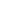 